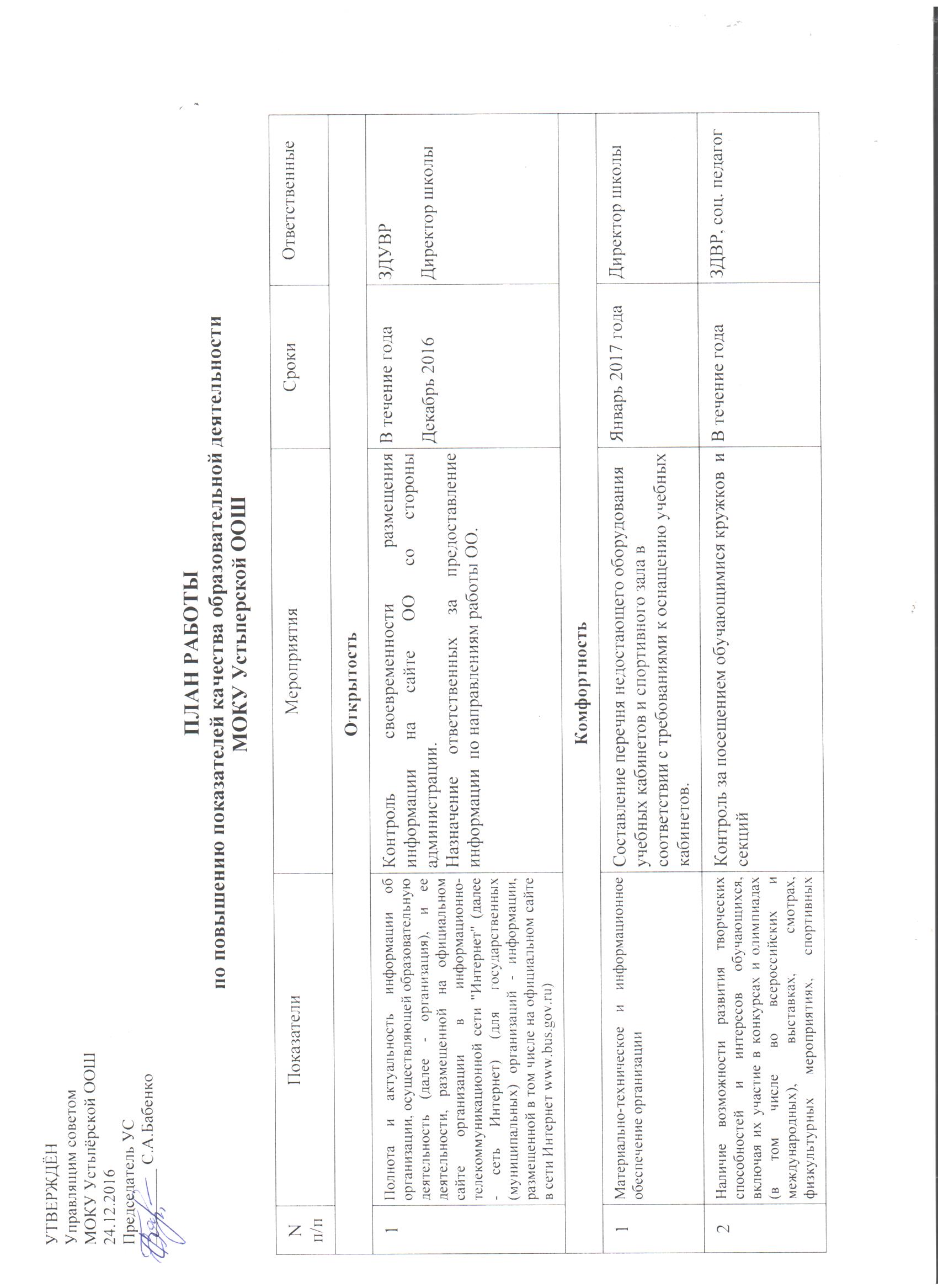 Организация участия в конкурсах и олимпиадах (в том числе во всероссийских и международных), выставках,  смотрах, спортивных мероприятияхВ течение годаЗДВР3Наличие возможности оказания психолого-педагогической, медицинской и социальной помощи обучающимсяОрганизация курсовой подготовки социального педагога2017 г.ЗДУВР4Наличие условий организации обучения и воспитания обучающихся с ограниченными возможностями здоровья и инвалидов  Организация курсовой подготовки учителей 2017 г.ЗДУВР5Наличие необходимых условий для охраны и укрепления здоровья, организации питания обучающихсяОрганизация работы по повышению профессиональной компетентности педагогов по реализации здоровьесберегающих технологий в образовательном процессеВ течение годаЗДУВРАктивизация работы с  родителями  в решении вопросов охраны и укрепления здоровья детейВ течение годаЗДУВРДоброжелательностьДоброжелательностьДоброжелательностьДоброжелательностьДоброжелательность1  Доля получателей образовательных услуг, удовлетворенных компетентностью работников организации, от общего числа опрошенных получателей образовательных услугПолнота, актуальность и понятность информации об образовательной организации, размещаемой на официальном сайтеВ течение годаАдминистратор сайтаОбщая удовлетворённостьОбщая удовлетворённостьОбщая удовлетворённостьОбщая удовлетворённостьОбщая удовлетворённость1*Доля получателей образовательных услуг, которые готовы рекомендовать организацию родственникам и знакомым, от общего числа опрошенных получателей образовательных услуг*Доля получателей образовательных услуг, удовлетворенных материально-техническим обеспечением организации, от общего числа опрошенных получателей образовательных услуг *Доля получателей образовательных услуг, удовлетворенных качеством предоставляемых образовательных услуг, от общего числа опрошенных получателей образовательных услуг Корректировка графика курсовой подготовки педагогов на 2016/2017 у. г.сентябрь ЗДУВРКомплекс мероприятий, направленных на повышение уровня адаптации обучающихся 1, 5 классов.сентябрь, октябрьЗДУВР, психологПроведение и анализ результатов диагностических работ  по предметамв течение учебного года ЗДУВРДиагностика затруднений педагогов по вопросам подготовки учащихся к ГИАоктябрь-ноябрь Руководитель МОПроведение  аналитических семинаров по выявлению причин низких результатов обученияв течение учебного года Руководитель МО